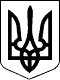 БЕРЕГІВСЬКА РАЙОННА ДЕРЖАВНА АДМІНІСТРАЦІЯЗАКАРПАТСЬКОЇ ОБЛАСТІР О З П О Р Я Д Ж Е Н Н Я__09.06.2021_                              Берегове                           №____168____Про списання майна районної державної адміністрації	Відповідно до статей 6 і 39 Закону України  „Про місцеві державні адміністрації”, постанови Кабінету Міністрів України від 08 листопада 2007 року № 1314 „Про затвердження Порядку списання об’єктів державної власності”, зі змінами, внесеними згідно з постановами Кабінету Міністрів України від 07.10.2009 року № 1201, від 11.05.2011 року № 483, від 26.12.2012 року № 1199, від 16.11.2016 року № 824, від 29.03.2017 року № 199, від 13.03.2019 року № 194, від 09.09.2020 року № 814:	1. Утворити комісію із списання майна районної державної адміністрації (далі - комісія) у складі згідно з додатком.2. Комісії провести інвентаризацію та огляд технічного стану майна районної державної адміністрації, який підлягає списанню. 	3. Контроль за виконанням цього розпорядження залишаю за собою.Голова державної адміністрації                                                     Ігор ВАНТЮХ                                                                                                                                 										Додаток                                                                                            до розпорядження                                                                                           _09.06.2021_№ _168_Склад комісії із списання майна районної державної  адміністраціїГолова  комісіїЗаступник голови комісіїЧлени комісії:     Керівник  апарату державної адміністрації                                                           Нелі  ТЕРЛЕЦЬКАВантюхІгор Віталійовичголова  районної державної адміністраціїМатій   Віталій Омельяновичперший заступник голова  районної державної                   адміністрації   Дерцені Маріанна Іванівнаначальник загального відділу апарату райдержадміністраціїДовбакаОльга Степанівна                         начальник юридичного відділу апарату райдержадміністрації Мірявець Оксана Василівнаначальник відділу фінансового та ресурсного забезпечення апарату райдержадміністрації   Сенько  Тетяна Олександрівназаступник керівника — начальник відділу управління персоналом та організаційної роботи                                                        апарату  райдержадміністрації